I consent to Brookfields School accessing my on-line Disclosure and Barring Update Service Account to perform a Status Check, in order to progress my application for employment/ casual/ voluntary.  I consent to Brookfields School making a copy of my DBS Status Check.If successful in my application for employment / work, I consent that, during my employment / casual work, the Academy may carry out periodic Status Checks of my on-line account, as stated in the Acadamies Disclosure and Barring Service Criminal Records Checks and Enhanced DBS Checks for Regulated Activity (Employment) Practice Guide.I understand that a copy of the DBS Certificate and Status Check will be stored, retained and destroyed in accordance with the Academies Policy on Storage and Retention of Disclosure Information. * = delete as necessarySigned:	……………………………………………		Dated:  …………………		(Candidate)Instruction to Officer viewing the DBS Certificate:Please ensure that the candidate has completed this form prior to viewing the DBS Certificate and undertaking the on-line Status Check.  You must also complete the Disclosure and Barring Service Criminal Record and Barred List(s) Check and Status Check Record Form. 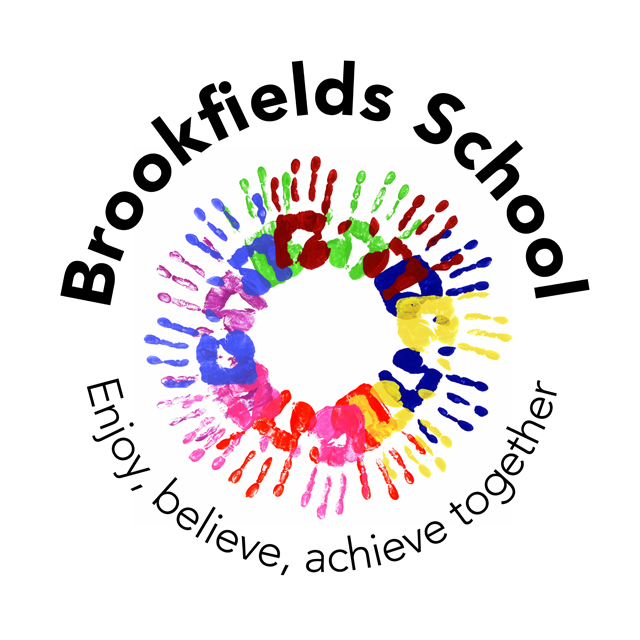 DISCLOSURE AND BARRING SERVICE (DBS)CERTIFICATE AND STATUS CHECK CANDIDATECONSENT FORMCandidate’s Name:Date of Birth:Post applied forTeam / School:BROOKFIELDS SCHOOLDirectorate:THE SHAW EDUCATION TRUST